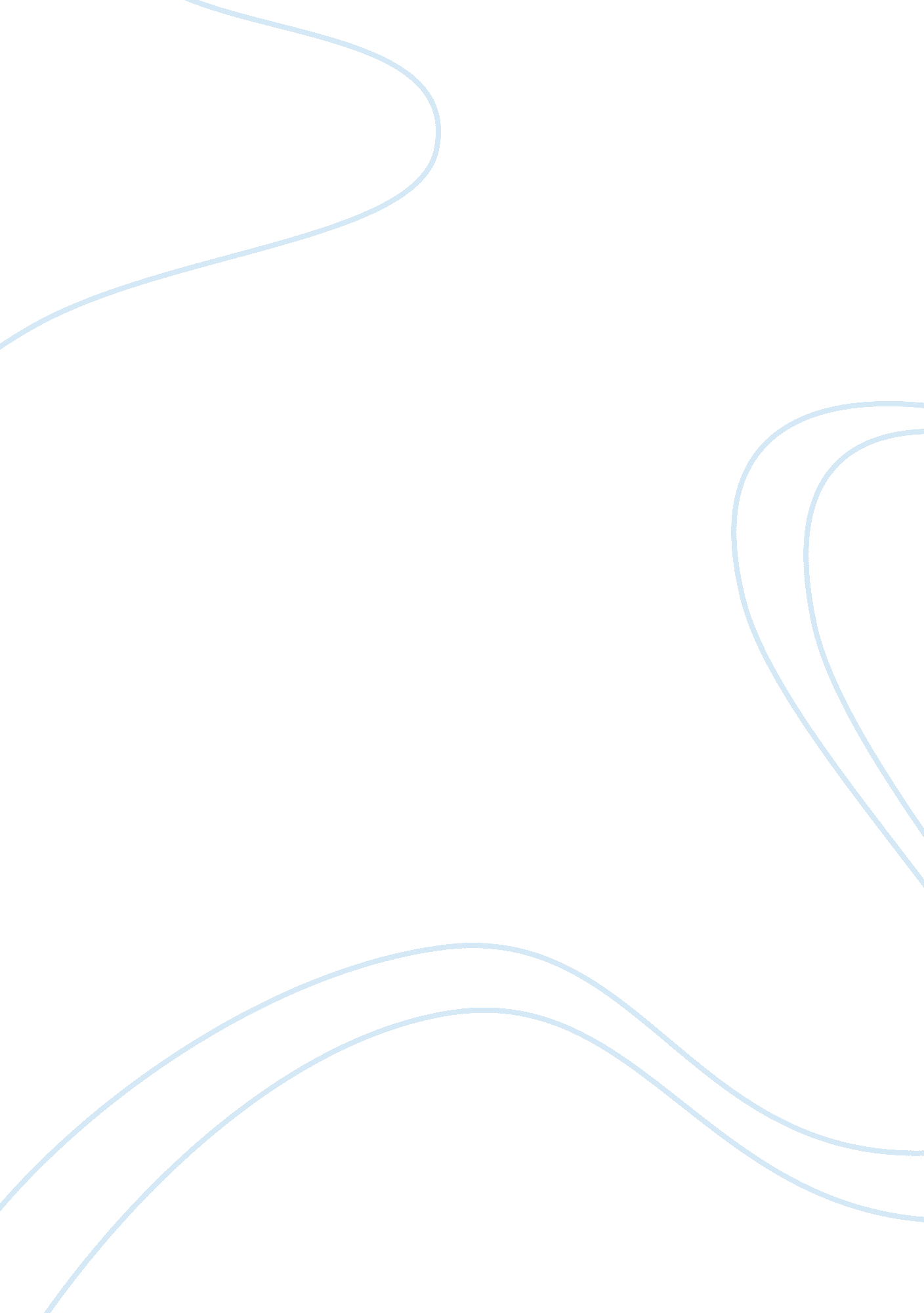 Fatigue analysis of structural materials construction essayDesign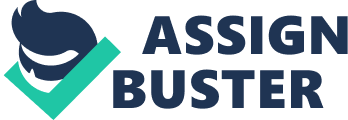 Chapter 3 3. 1 Introduction In old chapter, construct of Tensile Test, elastic invariable, surface energy and break stamina along with derivation of fatigue possible energy, lethargy coefficient, surface energy and break stamina are discussed. Fatigue is a phenomenon associated with variable lading or more exactly to cyclic stressing or straining of a stuff. Just as the human existences get fatigue when a specific undertaking is repeatedly performed, in a similar mode metallic constituents subjected to variable lading acquire weariness, which leads to their premature failure under specific conditions. Fatigue burden is chiefly the type of lading which causes cyclic fluctuations in the applied emphasis or strain on a constituent. Therefore any variable burden is fundamentally a weariness burden. Fatigue is the behaviour of stuffs under fluctuating and change by reversaling tonss. This behaviour of stuff is different from the behaviour under the survey burden. The rate of burden is normally non a factor in fatigue behaviour. Fatigue behaviour is experienced by all stuffs whether metals, plastics, concrete, or complexs. The chief effects of weariness on the belongingss of stuffs areLoss of ductileness. Loss of strength. Enhanced uncertainness in strength and the service life of stuffs [ 15 ] . 3. 2 FATIGUE PROPERTIES ( a ) . Maximal emphasis The maximal value of emphasis in the emphasis rhythm is known as maximal emphasis. It is denoted by. ( B ) . Range of emphasis The scope of emphasis is difference of maximal emphasis and minimal emphasis. It is denoted by ( degree Celsius ) . Mean emphasis The average emphasis is mean value of maximal emphasis and minimal emphasis. It is denoted by ( vitamin D ) . Stress ratio The emphasis ratio is defined as ratio of minimal emphasis and maximal emphasis. It is denoted by ( )R = Fig 3. 1: Fluctuating tensile emphasis [ 15 ] ( vitamin E ) . Fatigue life The fatigue life is defined as the figure of emphasis rhythm which can be sustained without break. ( degree Fahrenheit ) . Cycle ratio Cycle ratio is defined as the ratio of figure of rhythm applied and fatigue life. ( g ) . Fatigue life The fatigue life is defined as the restricting value of emphasis below which stuff can digest infinite figure of rhythm of emphasis. ( H ) . Fatigue strength The weariness strength is defined as the greatest emphasis which can be sustained for a given figure of rhythms without break. ( I ) . Fatigue ratio The weariness ratio is defined as the ratio of fatigue bound and tensile strength [ 15 ] . 3. 3 STRESSES IN FATIGUE FAILURE ( a ) . Alternating/Reversing Stress Fig 3. 2: Alternating/Reversing Stress [ 16 ] . ( B ) . Repeated Stress Fig 3. 3: Repeated Stress [ 16 ] ( degree Celsius ) . Combined steady and cyclic emphasis Fig 3. 4: Combined steady and cyclic emphasis [ 16 ] 3. 4 Cyclic Loading There are basically two types of weariness burden: Changeless amplitude, relative burdenChangeless amplitude, non-proportional burden 3. 4. 1 Changeless Amplitude, Proportional Loading The changeless amplitude burden ( to the full reversed lading ) as shown in Fig 3. 5. The lading ratio is defined as the ratio of the 2nd burden to the first burden ( LR = L2/L1 ) . AmplitudeFigure 3. 5: Changeless amplitude to the full reversed lading. [ 17 ] 3. 4. 2 Changeless Amplitude, Non-Proportional Loading Changeless amplitude non-proportional burden is shown in Fig. 3. 6. The burden is of changeless amplitude but non-proportional since chief emphasis or strain axes are free to alter between the two burden sets. No rhythm numeration is required. The critical weariness location may happen at a spacial location that is non easy identifiable by looking at either of the base lading stress provinces. AmplitudeFigure 3. 6: Changeless amplitude, non-proportional burden [ 17 ] . 3. 5 Mechanism OF Fatigue Failure A fatigue failure begins with a little cleft ; the initial cleft may be so infinitesimal and can non be detected by the eyes or ordinary touch. The cleft normally develops at a point of localised emphasis concentration like discontinuity in the stuff, such as a alteration in cross subdivision, a keyway or a hole. Once a cleft is initiated, the emphasis concentration consequence becomes more marked and the cleft propagates. Consequently the stressed country lessenings in size, the emphasis addition in magnitude and the cleft propagates more quickly. Until eventually, the staying country is unable to prolong the burden and the constituent fails/breaks all of a sudden. Therefore, fatigue lading consequences in sudden, unwarned failure. The three manners of checking used in break mechanics is shown in Fig. 3. 7. Figure 3. 7: Three manners of checking in break mechanics [ 18 ] 3. 5. 1 Crack Initiation The countries of localised emphasis concentrations such as filets, notches, cardinal ways, bolt holes and even abrasions or tool Markss are possible zones for cleft induction. Crack besides by and large originates from a geometrical discontinuity or metallurgical emphasis raiser like sites of inclusions. As a consequence of the local emphasis concentrations at these locations, the induced emphasis goes above the output strength ( in normal malleable stuffs ) and cyclic plastic straining consequences due to cyclic fluctuations in the emphasiss. Figure 3. 8: The passage signifier of cleft growing [ 18 ] 3. 5. 2 Crack Propagation The cleft farther increases the emphasis degrees and the procedure continues, propagating the clefts across the grains or along the grain boundaries, easy increasing the cleft size. As the size of the cleft increases the cross sectional country defying the applied emphasis lessenings and reaches a threshold degree at which it is deficient to defy the applied emphasis. Fig. 3. 8 shows the passage signifier of cleft growing. 3. 5. 3 Fatigue Fracture As the country becomes excessively deficient to defy the induced emphasiss, any farther addition in stress degree causes a sudden break of the constituent. 3. 6 Stress-Life CURVE Several methods are available for the design of constituents subjected to tire burden. These methods require similar type of information such as designation of component locations for failure, the burden spectrum for the construction or constituent, the emphasiss or strains at the campaigner locations ensuing from the tonss, the temperature, the caustic environment, the stuff behaviour, and a methodological analysis that combines all these effects to give a life anticipation. The life of the constituents can be predicted utilizing the followerss: emphasis vs figure of rhythm curveshot-spot emphasissstrain life, andbreak mechanics. With the exclusion of hot-spot emphasis method, all the processs have been used for the design of aluminium constructions. Since the well-known work of Wohler in Germany started in 1850 ‘ s, applied scientists have employed curves of emphasis versus rhythms to tire failure, which are frequently called S-N curves ( stress-number of rhythms ) or Wohler ‘ s curve [ 18 ] . The footing of the stress-life method is the Wohler S-N curve, It is a secret plan of jumping emphasis ‘ S ‘ , versus figure of rhythms to failure ‘ N ‘ . The information which consequences from these trials can be plotted on a curve of emphasis versus figure of rhythms to failure. This curve shows the spread of the informations taken for this simplest of weariness trials. Fig. 3. 9 shows a typical S-N stuff informations in which arrows imply that the specimen had non failed in 107 rhythms. Figure 3. 9 A typical S-N stuff informations [ 18 ]The emphasis based attack is widely used for the design of aluminium construction. Comparing the stress-time history at the chosen critical point with the S-N curve allows a life estimation for the constituent to be made. Stress-life attack assumes that all emphasiss in the constituent, is below the elastic bound at all times. It is suited when the applied emphasis is nominally within the elastic scope of the stuff and the figure of rhythms to failure is big. In high rhythm fatigue the nominal emphasis attack is best suited. High rhythm weariness is one of the two governments of weariness phenomenon that is by and large considered for metals and metals. It involves nominally additive elastic behaviour and causes failure after more than approximately 104 to 105 rhythms. This government is associated with lower tonss and long lives, or high figure of rhythms to bring forth fatigue failure. As the lading amplitude lessenings, the cycles-to-failure additions [ 18 ] . Fig 3. 10: S-N curve for 1045 steel and 2014-T6 Aluminium [ 19 ] 3. 7 GENERATION OF S-N CURVE FROM TENSILE Trial For high-cycle burden, fictile micro strains are accumulated in the relentless faux pas sets, band strain-hardening as microstructure accumulate. The strain-hardening leads to check formation, and seems to be related to formation of invasions within sets. Crack extension gives rise to tire break. Therefore the S-N curve at a peculiar emphasis degree represents the formation of relentless faux pas set, its strain-hardening and cleft formation ( make outing ) , and step-wise cleft extension locally in the trial specimen. However, in the Tensile Test the whole specimen deforms plastically and strain-hardens homogeneously as the emphasis additions. At the concluding phase of strain-hardening, local gorgerin occurs and returns to failure [ 12 ] . However accretions of strain per unit volume in the deforming part before failure in both instances are equal due to same stuffs. It can be done diagrammatically, shown in figure 3. 11 ( a ) and ( B ) . Fig 3. 11: ( a ) S-N curve [ 12 ]Fig 3. 11: ( B ) tensile trial [ 12 ]in the S-N curve and strain in tensile trial at each emphasis degree have a additive relationship with each other. figure 3. 12 ( a ) and ( B ) shows the S-N curves for mild steel and 4340 steelFig 3. 12: S-N curve for common structural metals ( a ) mild steel ( B ) 4340 steel [ 12 ] . figure 3. 13 ( a ) , ( B ) and ( degree Celsius ) shows the tensile-Test curves of mild steel at three emphasis ratesFig 3. 13: Tensile Test for mild steel at: ( a ) ( B ) ( degree Celsius ) [ 12 ]Fig 3. 14: Tensile trial for medium steel at: ( a ) ( B ) [ 12 ]and and the elongations and have a additive relationship, = 24: as shown in Figs 3. 15 and 3. 16log N860. 30. 2420. 1Fig 3. 15: V elongation for mild steel [ 12 ]log N860. 30. 2420. 1Fig 3. 16: V elongation for medium C steel [ 12 ]Both mild steel and medium-carbon steel have the same additive relationship. The figure of rhythms to failure depends merely upon the elongation accumulated in the trial and Young ‘ s modulus of stuff. The equations for both mild steel and medium C steel are the same, is shown in figure 3. 17log N860. 30. 2420. 1Fig 3. 17: V elongation for structural C steel [ 12 ]The figure of rhythms to failure depends merely upon elongation accumulated in the trial and Young ‘ s modulus of the stuff. The fatigue life fraction passed in the trial is given by( 3. 4 )Integration gives= 1+eUo/kT ( 3. 5 ) Eq ( 3. 5 ) is approximated during fictile distortion as( 3. 6 )Eq. ( 3. 6 ) is simplified as? = karat ( 3. 7 )? = kT= ( 3. 8 )From combining weight ( 3. 8 ) a really of import equation is acquiredln Ny= ( 3. 9 )If the trial speed is changeless, ln Ny= Finally, ln Nylog Ny ( 3. 10 )Eq. ( 3. 10 ) explains the consequences of fig 3. 17. If Eq. ( 3. 10 ) is rewritten, we havelog Ny= Y ( 3. 11 )In high-cycle weariness trial, greater elastic strain consequences into greater plastic microstrain. The magnitude of elastic strain is a map of Young ‘ s modulus is given by Hook ‘ s jurisprudence. The magnitude of Young ‘ s modulus is divided into 4 groups: C steel ; unstained steel ; aluminium metals and Cu metal. The value of Y in Eq. ( 3. 11 ) can be written as [ 13 ] . Y = ( -0. 3 ) ( E/106 ) + 33 ( 3. 12 )Here, E has units of pounds per square inch ( 1 pounds per square inch = 0. 703 g/mm2 ) . The attendant Y values are 24 for structural C steel and 30 for aluminium metals as shown in the figure 3. 18 and 3. 19. log N860. 30. 2420. 1Fig 3. 18: Relationship between log and for structural aluminum [ 12 ]figure 3. 19 shows the S-N curve for two structural metals ( a ) 7075 T-6 Aluminium and ( B ) 2024 T-3 Aluminium Fig 3. 19: S-N curve for two common structural metals: ( a ) 7075 T-6 aluminum ; ( B ) 2024 T-3 aluminum [ 12 ] 3. 8 CONCLUDING Remark In this chapter, construct of fatigue analysis of structural stuffs, different emphasiss in weariness, cyclic burden and mechanism of fatigue failure are presented. The figure of rhythms to failure depends merely upon the elongation accumulated in tensile trial and Young ‘ s modulus of stuffs which is the chief construct of coevals of S-N curve from tensile -test. In the following chapter, the values of lethargy coefficient, fatigue possible energy, surface energy and break stamina for different structural stuffs has been calculated and verified with ASTM criterions. 